РЕШЕНИЕот «21» апреля 2020 года                                                                  №41О внесении изменения в решение Совета сельского поселения Нижнекачмашевский сельсовет муниципального района Калтасинский район Республики Башкортостан от «28» ноября 2019 № 19 «Об установлении земельного налога»В соответствии с Федеральным законом от 6 октября 2003 года № 131-ФЗ 
«Об общих принципах организации местного самоуправления в Российской Федерации», Налоговым кодексом Российской Федерации, распоряжением Главы Республики Башкортостан от 1 апреля 2020 года № РГ – 119 «О первоочередных мерах по повышению устойчивости экономики Республики Башкортостан 
с учетом внешних факторов, в том числе связанных с распространением новой коронавирусной инфекции», руководствуясь пунктом 2 статьи 28 Главы 5 Устава сельского поселения Нижнекачмашевский сельсовет муниципального района Калтасинский район Республики Башкортостан решил:1. Решение Совета сельского поселения Нижнекачмашевский сельсовет муниципального района Калтасинский район республики Башкортостан от «28» ноября 2019 № 19 «Об установлении земельного налога» дополнить пунктом следующего содержания:1.1. Пункт 5 дополнить подпунктами 5.4. следующего содержания: «5.4. Не уплачивают авансовые платежи по налогу в течение 2020 года организации, отнесенные в соответствии с законодательством Российской Федерации к субъектам малого и среднего предпринимательства, основной вид экономической деятельности которых в соответствии с кодом (кодами) Общероссийского классификатора видов экономической деятельности, содержащимся в Едином государственном реестре юридических лиц по состоянию на 1 марта 2020 года, является:в отношении земельных участков, используемого для осуществления видов деятельности, указанных в настоящем пункте». 2. Настоящее решение вступает в силу со дня его официального опубликования и распространяется на правоотношения, возникшие с 1 января 2020 года по 31 декабря 2020 года включительно.3. Настоящее решение опубликовать в местах обнародования согласно Устава сельского поселения Нижнекачмашевский сельсовет муниципального района Калтасинский район республики Башкортостан.Глава сельского поселения                                                            И.И. Ижбулатов                                       Баш´ортостан РеспубликаŸының Ґалтасы районы муниципаль  районыныңТубәнге Касмаш ауыл советыауыл биләмәŸе хакими€те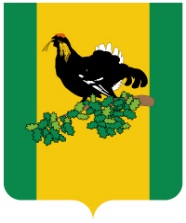 Совет сельского поселения Нижнекачмашевский сельсовет муниципального  района Калтасинский район Республики БашкортостанКод ОКВЭДНаименование вида экономической деятельности32.99.8Производство изделий народных художественных промыслов55Деятельность по предоставлению мест для временного проживания56.1Деятельность ресторанов и услуги по доставке продуктов питания56.2Деятельность предприятий общественного питания по обслуживанию торжественных мероприятий и прочим видам организации питания59.14Деятельность в области демонстрации кинофильмов79Деятельность туристических агентств и прочих организаций, предоставляющих услуги в сфере туризма82.3Деятельность по организации конференций и выставок85.4188.91Образование дополнительное детей и взрослыхПредоставление услуг по дневному уходу за детьми90Деятельность творческая, деятельность в области искусства и организации развлечений9396.0486.90.4Деятельность в области спорта, отдыха и развлеченийДеятельность физкультурно-оздоровительнаяДеятельность санаторно-курортных организаций95Ремонт компьютеров, предметов личного потребления и хозяйственно-бытового назначения96.01Стирка и химическая чистка текстильных и меховых изделий96.02Предоставление услуг парикмахерскими и салонами красоты 